Základní škola Přelouč, Smetanova 1509, okres PardubiceSmetanova 1509, Přelouč 535 01Telefon: 466 959 228, zsom@prl.czn.cz, www.zssmprelouc.czVážení rodiče našich budoucích prvňáčků,tímto zveme Vás a Vaše děti do školy na následující akce2. 6. 2015, 16.00 – 17.00SEZNÁMENÍ SE ŠKOLOUv 16 hodin předáte své dítě budoucí třídní učitelce (v budově I. stupně, ul. Kladenská)děti budou rozděleny do tříd, kde se seznámí s třídní učitelkou a budoucím kolektivem spolužáků během hodiny dojde ke krátkému seznámení, hraní her, tvorbě jednoduchého výrobkuv 17.00 Vám předáme dítě zpět opět v budově I. stupně rodiče mohou odejít, ale v případě zájmu mohou také zůstat (nikoli ve třídě s dětmi), prohlédnout si školu, zeptat se na cokoli vedení školy …Touto akcí sledujeme „pohodovější“ a bezproblémový nástup dětí do školy 1. 9. 2015.Děti už budou znát svoji třídní učitelku, budou vědět, která třída bude „jejich“ a na které spolužáky se mohou těšit. Nepůjdou do neznámého prostředí, ale někam, kam se mohly během tohoto školního roku několikrát podívat, a seznámit se s prostředím.Také si vyzkouší (a vy s nimi), jak zvládnou být hodinu v novém kolektivu bez rodičů.Akce je samozřejmě dobrovolná.16. 6. 2015, 16.30TŘÍDNÍ SCHŮZKA PRO RODIČE schůzka se koná v budově I. stupně, ul. Kladenskábude probíhat s třídní učitelkou Vašeho dítěte v jeho budoucí třídědostanete seznam věcí, které prvňáčkům pořídí škola, a které byste měli přes léto obstarat vybudete informováni o chodu školy a dalších aspektech výukytřídní učitelky zodpoví Vaše případné dotazyúčast je samozřejmě dobrovolná, přesto doporučuji, pokud v daném termínu nemáte čas, domluvit se s jinými rodiči nebo přímo s třídní učitelkou na předání informacíUvědomujeme si, že nástup do školy je důležitým mezníkem v životě dítěte, a snažíme se mu (ale i Vám, rodičům) tuto změnu co nejvíce zjednodušit a zpříjemnit.Přelouč 6. 5. 2015							Mgr. Magda Pacáková									     ředitelka školy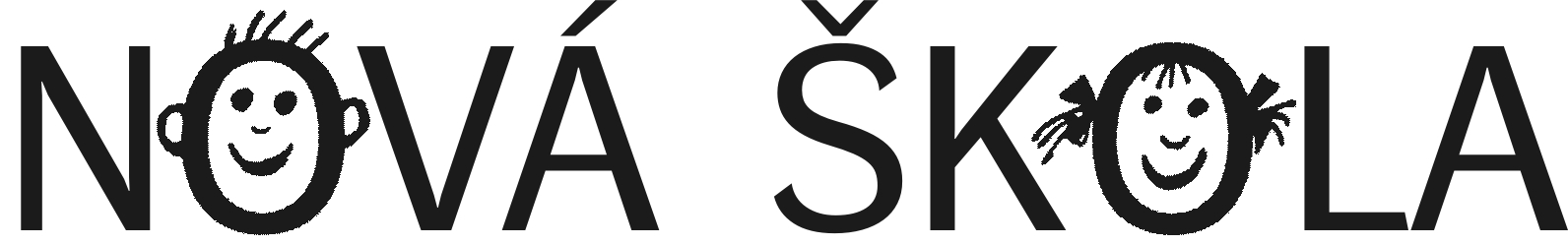 